CORRECTION DU VENDREDI 15 MAILE FEMININ DES ADJECTIFSAvec ta règle, relie chaque adjectif à une peinture (une peinture peut-être reliée à plusieurs adjectifs), puis écris l’adjectif au féminin :3. Récris ces phrases en remplaçant les mots soulignés par les mots proposés en dessous, il faut accorder les adjectifs :Exemple : Le chien est doux et câlin.                   La lionne est douce et câline.C’était un garçon fier et inquiet. C’était une fille fière et inquiète.Elle portait un collant blanc, neuf et très léger. Elle portait des chaussettes blanches, neuves et légères. Audrey secoue ses longs cheveux bouclés.Audrey secoue sa longue chevelure bouclée.  Il sort malgré le froid glacial et vif.Il sort malgré la température glaciale et vive. MATHEMATIQUESPARTAGES ET DIVISIONSExercice n°13 page 53 :CALCULSComplète :90 x 5 = 400               100 x 5 = 500        5 x 30 = 150         60 x 0 = 04 x 400 = 1 600           60 x 3 = 180        200 x 9 = 1800      4 x 100 = 40070 x 3 = 210                4 x 90 = 360         8 x 50= 400 20 x 8 = 160                4 x 70 = 280          5 x 60 = 300       90 x 3 = 270                4 x 80 = 320Pose la multiplication suivante en colonne : 346 x 4 = 1 384   Voici les réponses des devinettes de vendredi 15 mai !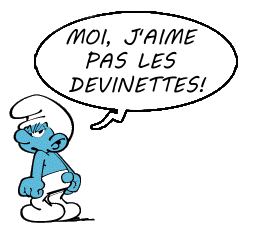 Lorsqu'on me connait, on veut me partager mais dès lors je ne suis plus.
Qui suis-je ? Un secretQu'est-ce qui fait de l'ombre dans les bois sans jamais y pénétrer ?Le soleilJe porte des lunettes mais je n’y vois rien. Qui suis-je ? Un nezJe suis Marcelle, mais je ne suis pas Marcelle. Qui suis-je ? Quelqu’un qui suit Marcelle…son chat peut-être ?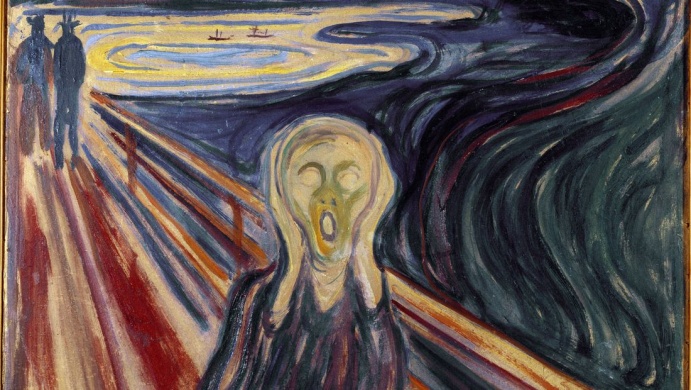 « Le cri » de Munchjoyeux : joyeuserêveur : rêveusepeureux : peureuse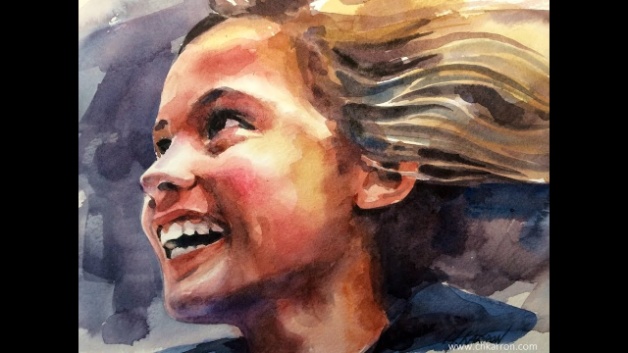 songeur : songeuse souriant : souriante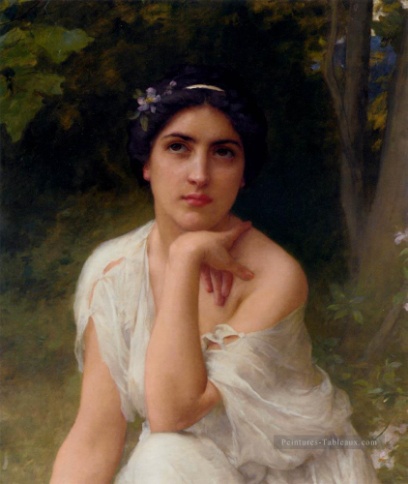            Charles Amable Lenoireffrayé : effrayéesurpris : surpriseébahi : ébahie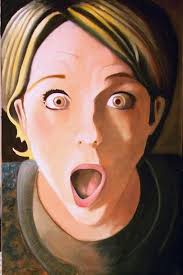           Jean-Jacques Mazzellaheureux : heureuserieur : rieuselumineux : lumineuseétonné : étonnée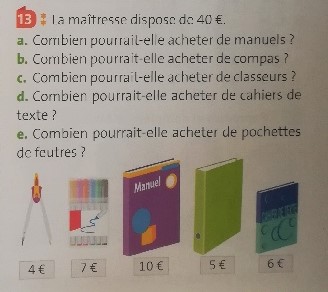 Elle pourrait acheter 4 manuels4 x 10 = 40 eurosElle pourrait acheter 10 compas.Elle pourrait acheter 8 classeurs5 x 8 = 40 euros. Elle pourrait acheter 6 cahiers de texte, il lui resterait 4 euros.(6 x 6) + 4 = 40Elle pourrait acheter 5 pochettes de feutres, il lui resterait 4 euros.(5 x 7) + 4 = 40 